Groupe de travail SRA Grand Est – Prévention du risque suicidaire chez les personnes âgées en ESSMSSOMMAIRE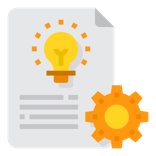 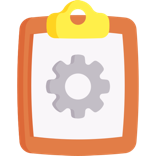 VISUEL 1 : LA DÉPRESSION CHEZ LA PERSONNE ÂGÉE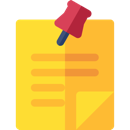 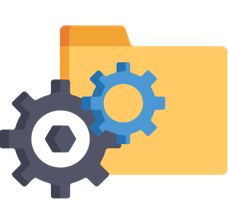 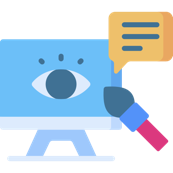 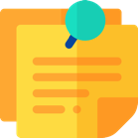 